Publicado en Internacional el 28/07/2021 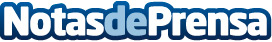 'espacioBIM.com’, la puerta de entrada al universo BIMEl portal de la consultora especializada en Building Information Modeling es el que suma más visitas y búsquedas en todo el mundo relacionadas con la metodología de trabajo colaborativa que ha revolucionado el sector AECO; una plataforma donde conocimiento y práctica se dan la mano para garantizar el mejor acceso y manejo posible de las herramientas en un proyecto BIMDatos de contacto:Paula Etxeberria Cayuela+34649718824Nota de prensa publicada en: https://www.notasdeprensa.es/espaciobim-com-la-puerta-de-entrada-al Categorias: Internacional E-Commerce Software Construcción y Materiales http://www.notasdeprensa.es